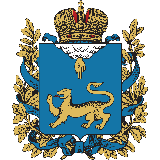 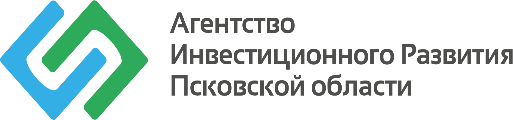 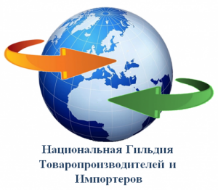                             PROGRAMMEPresentation of the investment potential of the Pskov region and Special economic zone of industrial type “Moglino” for members of the Non-Commercial Partnership "National Guild of Producers and Importers"16.03.2016									    Congress Centre
THC "Izmailovo"
"Gamma-Delta"
Moscow         Time PeriodName of the Event09:00-13.45Registration of Participants.Hall “Rostov”Welcome coffee.Presentation of the investment potential of the Pskov region and Special economic zone “Moglino” (Moderator – General Director of Pskov region investment development agency 
Mr. Vladimir Kushnir)Presentation of the investment potential of the Pskov region and Special economic zone “Moglino” (Moderator – General Director of Pskov region investment development agency 
Mr. Vladimir Kushnir)10:00Opening ceremony10:05-10:10Welcome Address by president of  Non-Commercial Partnership "National Guild of Producers and Importers" Mr. Andrey Perfiliev 10:10-10:15Welcome Address by vice-governor of the Pskov region Mr. Sergey Pernikov 10:15-11:00Presentation of the investment potential of the Pskov regionSpeaker – Mr. Sergey Pernikov - Vice governor of the Pskov region11:00-11:15Presentation of the Pskov investment development agency Speaker – Mr.Vladimir Kushnir – General director of PRIDA11:15-11:35Presentation of the special economic zone of industrial type "Moglino"Speaker – Mrs. Olga Torbich - General Director of the managing company 
SEZ “Moglino”11:35-11:55The role and place of the Guild in public system Russian export promotion support, attraction of foreign investments and production localization in the territory of the Russian Federation.Speaker – Mr. Sergey Kuzmin, vice-president of National Guild of Producers and Importers11:55-12:40Presentation of the export potential of industrial enterprises of the Pskov region12:40-12:50Summing up presentationClosing Address by president of National Guild of Producers and ImportersMr. Andrey PerfilievClosing Address by vice-governor of the Pskov region Mr. Sergey Pernikov12:50-13:00Press Briefing: session of questions and answers of journalists and guests of the presentation13:00-13:45Coffee break13:45-15:45Match-makingHall “Uglich”